OFERTA na zadanie pn: „Dostawa energii elektrycznej na potrzeby Gminy Wisznia Mała”ZAMAWIAJĄCY:Gmina Wisznia Małaul. Wrocławska 955-114 Wisznia Mała, PolskaWYKONAWCA:Niniejsza oferta zostaje złożona przez: 	OSOBA UPRAWNIONA DO KONTAKTÓW: Nawiązując do ogłoszenia o zamówieniu publicznym w trybie przetargu nieograniczonego ogłoszonego w BZP, na stronie internetowej, zgłaszamy przystąpienie do przetargu na wyłonienie Wykonawcy zadania:„Dostawa energii elektrycznej na potrzeby Gminy Wisznia Mała”Oferujemy wykonanie przedmiotu zamówienia w cenie ryczałtowej brutto wynoszącejZadanie nr 1 - Dostawa energii elektrycznej na potrzeby oświetlenia dróg i placów położonych na terenie gm. Wisznia Małasłownie:………………………………………………………………………………………………….Zadanie nr 2 - Dostawa energii elektrycznej do budynków i obiektów użyteczności publicznej oraz urządzeń instalacji wodociągowo-kanalizacyjnych położonych na terenie gm. Wisznia Małasłownie:………………………………………………………………………………………………….Potwierdzamy przyjęcie warunków umownych i warunków płatności zawartych w SIWZ i we wzorach umów stanowiących załącznik do SIWZ.Uważamy się za związanych niniejszą ofertą przez 30 dni od upływu terminu składania ofert.Oświadczamy, że złożona oferta nie prowadzi do powstania u zamawiającego obowiązku podatkowego zgodnie z przepisami o podatku od towarów i usług;  prowadzi do powstania u zamawiającego obowiązku podatkowego zgodnie z przepisami o podatku od towarów i usług, jednocześnie wskazując nazwę (rodzaj) towaru lub usługi, których dostawa lub świadczenie będzie prowadzić do jego powstania, oraz wskazując ich wartość bez kwoty podatku.Oświadczamy na podstawie art. 8 ust. 3 ustawy Pzp, że:  żadna z informacji zawartych w ofercie nie stanowi tajemnicy przedsiębiorstwa w rozumieniu przepisów o zwalczaniu nieuczciwej konkurencji, wskazane poniżej informacje zawarte w ofercie stanowią tajemnicę przedsiębiorstwa w rozumieniu przepisów o zwalczaniu nieuczciwej konkurencji i w związku z niniejszym nie mogą być udostępnione, w szczególności innym uczestnikom postępowania:Uzasadnienia zastrzeżenia dokumentów: ………………………………………………………………………………………………………………………………………………………………………………………………………………………………………………………………………………………………………………………………………..8. Oświadczamy, że na dzień składania oferty posiadamy aktualną umowę  promesę umowy  z  umożliwiającą sprzedaż energii elektrycznej za pośrednictwem sieci dystrybucyjnej ,  do obiektów Zamawiającego.Przystępując do zamówienia publicznego w trybie przetargu nieograniczonego składamy oświadczenia, że: zapoznaliśmy się z dokumentami przetargowymi w tym: dokumentacją techniczną, Specyfikacją Istotnych Warunków Zamówienia wraz ze wzorem umowy i przyjmujemy je bez zastrzeżeń.Oświadczamy, że uwzględniliśmy zmiany i dodatkowe ustalenia wynikłe w trakcie procedury przetargowej stanowiące integralną część SIWZ, wyszczególnione we wszystkich przesłanych i umieszczonych na stronie internetowej pismach Zamawiającego.Tabela szczegółowej wyceny*Należy przenieść na pierwszą stronę formularz ofertowegoOŚWIADCZAMY, że jesteśmy mikroprzedsiębiorstwem/małym/średnie przedsiębiorstwem – skreślić niepotrzebne. Informujemy, że:  nie zamierzamy*  zamierzamy* powierzyć podwykonawcom wykonanie części zamówienia.  Zakres rzeczowy powierzonych podwykonawcom należy wpisać w tabeli poniżej. 14.Oświadczam, że   wypełniłem/łam obowiązki informacyjne przewidziane w art. 13 lub art. 14 RODO1) wobec osób  fizycznych, od których dane osobowe bezpośrednio lub pośrednio pozyskałem w celu ubiegania się o udzielenie zamówienia publicznego w niniejszym postępowaniu. nie przekazuje danych osobowych innych niż własne lub zachodzi wyłączenie stosowania obowiązku informacyjnego, stosownie do art. 13 ust. 4 lub art. 14 ust. 5 RODO.1) rozporządzenie Parlamentu Europejskiego i Rady (UE) 2016/679 z dnia 27 kwietnia 2016 r. w sprawie ochrony osób fizycznych w związku z przetwarzaniem danych osobowych i w sprawie swobodnego przepływu takich danych oraz uchylenia dyrektywy 95/46/WE (ogólne rozporządzenie o ochronie danych) (Dz. Urz. UE L 119 z 04.05.2016, str. 1). Strona internetowa, z której Zamawiający może bezpłatnie pobrać oświadczenia lub dokumenty, o których mowa w § 2, § 5 i § 8  rozporządzenia Ministra Rozwoju z dnia 26 lipca 2016 r. w sprawie rodzajów dokumentów, jakich może żądać zamawiający od wykonawcy w postępowaniu o udzielenie zamówienia, w wersji elektronicznej:…………………………………………………………………………………………………………………………………………………..Załącznik nr 3OŚWIADCZENIE WYKONAWCY O BRAKU PODSTAW DO WYKLUCZENIA Zamawiający:Gmina Wisznia MałaUl. Wrocławska 9 55-114 Wisznia MałaWykonawca:Niniejsza oferta zostaje złożona przez: 	Oświadczenie wykonawcy składane na podstawie art. 25a ust. 1 ustawy z dnia 29 stycznia 2004 r.  Prawo zamówień publicznych (dalej jako: ustawa Pzp), DOTYCZĄCE PRZESŁANEK WYKLUCZENIA Z POSTĘPOWANIANa potrzeby postępowania o udzielenie zamówienia publicznego 
pn.: „Dostawa energii elektrycznej na potrzeby Gminy Wisznia Mała”, prowadzonego przez Gminę Wisznia Mała z siedz. 55-114 Wisznia Mała ul. Wrocławska 9, oświadczam, co następuje:OŚWIADCZENIA DOTYCZĄCE WYKONAWCY:Oświadczam, że nie podlegam wykluczeniu z postępowania na podstawie 
art. 24 ust 1 pkt 12-23 ustawy Pzp.Oświadczam, że nie podlegam wykluczeniu z postępowania na podstawie 
art. 24 ust. 5 pkt. 1 ustawy Pzp  .…………….……. (miejscowość), dnia ………….……. r. 							         …………………………………………(podpis)Oświadczam, że zachodzą w stosunku do mnie podstawy wykluczenia z postępowania na podstawie art. …………. ustawy Pzp (podać mającą zastosowanie podstawę wykluczenia spośród wymienionych w art. 24 ust. 1 pkt 13-14, 16-20 lub art. 24 ust. 5 ustawy Pzp). Jednocześnie oświadczam, że w związku z ww. okolicznością, na podstawie art. 24 ust. 8 ustawy Pzp podjąłem następujące środki naprawcze:………………………………………………………………………………………………. …………………………………………………………………………………………………………………………………………………………………….…………………………………………………………………………………………..…………………...........……………………………………………………………….……. (miejscowość), dnia …………………. r. 							…………………………………………(podpis)OŚWIADCZENIE DOTYCZĄCE PODMIOTU, NA KTÓREGO ZASOBY POWOŁUJE SIĘ WYKONAWCA:Oświadczam, że w stosunku do następującego/ych podmiotu/tów, na którego/ych zasoby powołuję się w niniejszym postępowaniu, tj.: …………………………………………………………… (podać pełną nazwę/firmę, adres, a także w zależności od podmiotu: NIP/PESEL, KRS/CEiDG) nie zachodzą podstawy wykluczenia z postępowania o udzielenie zamówienia.…………….……. (miejscowość), dnia …………………. r. 							…………………………………………(podpis)OŚWIADCZENIE DOTYCZĄCE PODWYKONAWCY NIEBĘDĄCEGO PODMIOTEM, NA KTÓREGO ZASOBY POWOŁUJE SIĘ WYKONAWCA:Oświadczam, że w stosunku do następującego/ych podmiotu/tów, będącego/ych podwykonawcą/ami: ……………………………………………………………………..….…… (podać pełną nazwę/firmę, adres, a także w zależności od podmiotu: NIP/PESEL, KRS/CEiDG), nie zachodzą podstawy wykluczenia z postępowania o udzielenie zamówienia.…………….……. (miejscowość), dnia …………………. r. 							…………………………………………(podpis)OŚWIADCZENIE DOTYCZĄCE PODANYCH INFORMACJI:Oświadczam, że wszystkie informacje podane w powyższych oświadczeniach są aktualne 
i zgodne z prawdą oraz zostały przedstawione z pełną świadomością konsekwencji wprowadzenia zamawiającego w błąd przy przedstawianiu informacji.…………….……. (miejscowość), dnia …………………. r. 							…………………………………………(podpis)Załącznik nr 2OŚWIADCZENIE WYKONAWCY O SPEŁNIANIU WARUNKÓW UDZIAŁU W POSTĘPOWANIUZamawiający:Gmina Wisznia MałaUl. Wrocławska 955-1114 Wisznia MałaWykonawca:Niniejsza oferta zostaje złożona przez: 	Oświadczenie wykonawcy składane na podstawie art. 25a ust. 1 ustawy z dnia 29 stycznia 2004 r.  Prawo zamówień publicznych (dalej jako: ustawa Pzp), DOTYCZĄCE SPEŁNIANIA WARUNKÓW UDZIAŁU W POSTĘPOWANIU 
Na potrzeby postępowania o udzielenie zamówienia publicznego
pn.: „Dostawa energii elektrycznej na potrzeby Gminy Wisznia Mała” , prowadzonego przez Gminę Wisznia Mała z siedz.55-114 Wisznia Mała, ul. Wrocławska 9 , oświadczam, co następuje:INFORMACJA DOTYCZĄCA WYKONAWCY:Oświadczam, że spełniam warunki udziału w postępowaniu określone przez zamawiającego w      …………..…………………………………………………..………………………………………….. (wskazać dokument i właściwą jednostkę redakcyjną dokumentu, w której określono warunki udziału w postępowaniu).…………….……. (miejscowość), dnia ………….……. r. 							…………………………………………(podpis)INFORMACJA W ZWIĄZKU Z POLEGANIEM NA ZASOBACH INNYCH PODMIOTÓW: Oświadczam, że w celu wykazania spełniania warunków udziału w postępowaniu, określonych przez zamawiającego w………………………………………………………...……….. (wskazać dokument i właściwą jednostkę redakcyjną dokumentu, w której określono warunki udziału w postępowaniu), polegam na zasobach następującego/ych podmiotu/ów: ………………………………………………………………………...……………………………………………………………………………………………………………….…………………………………….., w następującym zakresie: …………………………………………………………………………………………………………………………………………………………… (wskazać podmiot i określić odpowiedni zakres dla wskazanego podmiotu). …………….……. (miejscowość), dnia ………….……. r. 							…………………………………………(podpis)OŚWIADCZENIE DOTYCZĄCE PODANYCH INFORMACJI:Oświadczam, że wszystkie informacje podane w powyższych oświadczeniach są aktualne 
i zgodne z prawdą oraz zostały przedstawione z pełną świadomością konsekwencji wprowadzenia zamawiającego w błąd przy przedstawianiu informacji.…………….……. (miejscowość), dnia ………….……. r. 							…………………………………………(podpis)Załącznik nr 4 do SIWZOŚWIADCZENIE DOTYCZĄCE PRZYNALEŻNOŚCI DO TEJ SAMEJ GRUPY KAPITAŁOWEJWykonawca:Niniejsza oferta zostaje złożona przez: 	Składając ofertę w przetargu nieograniczonym na realizację zadania pn.: „Dostawa energii elektrycznej na potrzeby Gminy Wisznia Mała” oświadczamy, że*):nie należymy do tej samej  grupy kapitałowej z żadnym z wykonawców, którzy złożyli ofertę w niniejszym postępowaniu lubnie należymy do żadnej grupy kapitałowejlubnależymy do tej samej grupy kapitałowej z następującymi Wykonawcami *)w rozumieniu ustawy z dnia 16.02.2007r. o ochronie konkurencji i konsumentów.Lista Wykonawców składających ofertę w niniejszy postępowaniu, należących do tej samej grupy kapitałowej *)1.................................................................................................................................2..................................................................................................................................3..................................................................................................................................*) NIEPOTRZEBNE SKREŚLIĆZgodnie z art. 24 ust. 11 ustawy Pzp, Wykonawca, w terminie 3 dni od zamieszczenia na stronie internetowej www.bip.wiszniamala.pl  informacji, o której mowa w art. 86 ust. 5, przekazuje zamawiającemu oświadczenie o przynależności lub braku przynależności do tej samej grupy kapitałowej, o której mowa w ust. 1 pkt 23. Wraz ze złożeniem oświadczenia, wykonawca może przedstawić dowody, że powiązania z innym wykonawcą nie prowadzą do zakłócenia konkurencji w postępowaniu o udzielenie zamówienia. 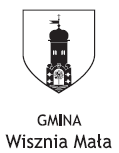 Gmina Wisznia Mała55-114 Wisznia Małaul. Wrocławska 9tel. (71) 308-48-00fax  (71) 312-70-68www.wiszniamala.plLp.Dane Wykonawcy(ów)pełna nazwa/firma, adres, w zależności od podmiotu: NIP/PESEL, KRS/CEiDGImię i nazwiskoAdresNr telefonuNr faksuAdres e-mail:złzłDeklarujemy wykonanie przedmiotu zamówienia w terminie:   do 31.01.2020 roku.Oferujemy termin płatności: do 30 dni od daty wpływu faktury do siedziby Zamawiającego. Za termin zapłaty uznaje się dzień, w którym Zamawiający polecił swojemu bankowi przelać na konto Wykonawcy należne wynagrodzenieLp.Nazwa (rodzaj) towaru lub usługiWartość bez kwoty podatkuLp.Oznaczenie rodzaju (nazwy) informacjiNumery stron w ofercie Numery stron w ofercie Lp.Oznaczenie rodzaju (nazwy) informacjioddoZadanie nr 1 - Zakup energii elektrycznej na potrzeby oświetlenia dróg i placów na terenie gminy Wisznia MałaZadanie nr 1 - Zakup energii elektrycznej na potrzeby oświetlenia dróg i placów na terenie gminy Wisznia MałaZadanie nr 1 - Zakup energii elektrycznej na potrzeby oświetlenia dróg i placów na terenie gminy Wisznia MałaZadanie nr 1 - Zakup energii elektrycznej na potrzeby oświetlenia dróg i placów na terenie gminy Wisznia MałaZadanie nr 1 - Zakup energii elektrycznej na potrzeby oświetlenia dróg i placów na terenie gminy Wisznia MałaZadanie nr 1 - Zakup energii elektrycznej na potrzeby oświetlenia dróg i placów na terenie gminy Wisznia MałaZadanie nr 1 - Zakup energii elektrycznej na potrzeby oświetlenia dróg i placów na terenie gminy Wisznia MałaZadanie nr 1 - Zakup energii elektrycznej na potrzeby oświetlenia dróg i placów na terenie gminy Wisznia MałaLpNazwa odbiorcySzacowane zużycieenergii elektrycznej kWhGrupa taryfowaCena jednostkowa zł/kWhnettoOgólna cena  netto zł(kol. 3 x kol. 5)Wartość podatku VATzłOgólna cena brutto zł(kol.6 + kol.7)123456781Gmina Wisznia Mała11 672całodobowa1Gmina Wisznia Mała404 679Szczytowa/dzienna1Gmina Wisznia Mała821 622Pozaszczytowa/nocnaRazem zadanie 1Razem zadanie 1Razem zadanie 1Razem zadanie 1Razem zadanie 1*Zadanie nr 2 - Zakup energii elektrycznej do budynków i obiektów użyteczności publicznej oraz urządzeń instalacji wodociągowo-kanalizacyjnych położonych na terenie gm. Wisznia MałaZadanie nr 2 - Zakup energii elektrycznej do budynków i obiektów użyteczności publicznej oraz urządzeń instalacji wodociągowo-kanalizacyjnych położonych na terenie gm. Wisznia MałaZadanie nr 2 - Zakup energii elektrycznej do budynków i obiektów użyteczności publicznej oraz urządzeń instalacji wodociągowo-kanalizacyjnych położonych na terenie gm. Wisznia MałaZadanie nr 2 - Zakup energii elektrycznej do budynków i obiektów użyteczności publicznej oraz urządzeń instalacji wodociągowo-kanalizacyjnych położonych na terenie gm. Wisznia MałaZadanie nr 2 - Zakup energii elektrycznej do budynków i obiektów użyteczności publicznej oraz urządzeń instalacji wodociągowo-kanalizacyjnych położonych na terenie gm. Wisznia MałaZadanie nr 2 - Zakup energii elektrycznej do budynków i obiektów użyteczności publicznej oraz urządzeń instalacji wodociągowo-kanalizacyjnych położonych na terenie gm. Wisznia MałaZadanie nr 2 - Zakup energii elektrycznej do budynków i obiektów użyteczności publicznej oraz urządzeń instalacji wodociągowo-kanalizacyjnych położonych na terenie gm. Wisznia MałaZadanie nr 2 - Zakup energii elektrycznej do budynków i obiektów użyteczności publicznej oraz urządzeń instalacji wodociągowo-kanalizacyjnych położonych na terenie gm. Wisznia MałaLpNazwa odbiorcySzacowane zużycieenergii elektrycznej kWhCena jednostkowa zł/kWhnettoOgólna cena  netto zł(kol. 3 x kol. 4)Wartość podatku VATzłOgólna cenabrutto zł(kol.5 + kol.6)Ogólna cenabrutto zł(kol.5 + kol.6)I. Taryfa całodobowaI. Taryfa całodobowaI. Taryfa całodobowaI. Taryfa całodobowaI. Taryfa całodobowaI. Taryfa całodobowaI. Taryfa całodobowaI. Taryfa całodobowa1Ośrodek Kultury Sportu i Rekreacji w Wiszni Małej61 5002Gmina Wisznia Mała21 9043Szkoła Podstawowa w Psarach42 0004Zespól Szkolno-Przedszkolny w Wiszni Małej2 5115Samodzielny Publiczny Zakład Opieki Zdrowotnej w Wiszni Małej420Razem IRazem IRazem IRazem III. Taryfa szczytowa/dziennaII. Taryfa szczytowa/dziennaII. Taryfa szczytowa/dziennaII. Taryfa szczytowa/dziennaII. Taryfa szczytowa/dziennaII. Taryfa szczytowa/dziennaII. Taryfa szczytowa/dziennaII. Taryfa szczytowa/dzienna1Ośrodek Kultury Sportu i Rekreacji w Wiszni Małej23 2352Przedsiębiorstwo Gospodarki Komunalnej Sp. z o. o.151 1513Gmina Wisznia Mała19 0914Szkoła Podstawowa w Psarach11 8405Zespół Szkół w Krynicznie11 4446Zespół Szkolno-Przedszkolny w Szewcach11 5137Zespól Szkolno-Przedszkolny w Wiszni Małej4 1418Gminny Ośrodek Pomocy Społecznej w Wiszni Małej2 788Razem IIRazem IIRazem IIRazem IIIII. Taryfa pozaszczytowa/nocnaIII. Taryfa pozaszczytowa/nocnaIII. Taryfa pozaszczytowa/nocnaIII. Taryfa pozaszczytowa/nocnaIII. Taryfa pozaszczytowa/nocnaIII. Taryfa pozaszczytowa/nocnaIII. Taryfa pozaszczytowa/nocnaIII. Taryfa pozaszczytowa/nocna1Ośrodek Kultury Sportu i Rekreacji w Wiszni Małej61 2652Przedsiębiorstwo Gospodarki Komunalnej Sp. z o. o.494 4553Gmina Wisznia Mała35 4554Szkoła Podstawowa w Psarach25 1605Zespół Szkół w Krynicznie22 2146Zespół Szkolno-Przedszkolny w Szewcach24 4657Zespól Szkolno-Przedszkolny w Wiszni Małej8 8008Gminny Ośrodek Pomocy Społecznej w Wiszni Małej5 660Razem IIIRazem IIIRazem IIIRazem IIIRazem zadanie 2  (I+II+III)Razem zadanie 2  (I+II+III)Razem zadanie 2  (I+II+III)Razem zadanie 2  (I+II+III)*Mikroprzedsiębiorstwoprzedsiębiorstwo, które zatrudnia mniej niż 10 osób i którego roczny obrót lub roczna suma bilansowa nie przekracza 2 milionów EUR.  Małe przedsiębiorstwoprzedsiębiorstwo, które zatrudnia mniej niż 50 osób i którego roczny obrót lub roczna suma bilansowa nie przekracza 10 milionów EUR.Średnie przedsiębiorstwoprzedsiębiorstwa, które nie są mikroprzedsiębiorstwami ani małymi przedsiębiorstwami i które zatrudniają mniej niż 250 osób i których roczny obrót nie przekracza 50 milionów EUR. lub roczna suma bilansowa nie przekracza 43 milionów EUR.l.p.Nazwa części zamówienia Miejscowość, datapieczęć i podpis upoważnionychprzedstawicieli firmyGmina Wisznia Mała55-114 Wisznia Małaul. Wrocławska 9tel. (71) 308-48-00fax  (71) 312-70-68www.wiszniamala.plLp.Dane Wykonawcy(ów)pełna nazwa/firma, adres, w zależności od podmiotu: NIP/PESEL, KRS/CEiDGGmina Wisznia Mała55-114 Wisznia Małaul. Wrocławska 9tel. (71) 308-48-00fax  (71) 312-70-68www.wiszniamala.plLp.Dane Wykonawcy(ów)pełna nazwa/firma, adres, w zależności od podmiotu: NIP/PESEL, KRS/CEiDGGmina Wisznia Mała55-114 Wisznia Małaul. Wrocławska 9tel. (71) 308-48-00fax  (71) 312-70-68www.wiszniamala.plLp.Dane Wykonawcy(ów)pełna nazwa/firma, adres, w zależności od podmiotu: NIP/PESEL, KRS/CEiDGMiejscowość, datapieczęć i podpis upoważnionychprzedstawicieli Wykonawcy